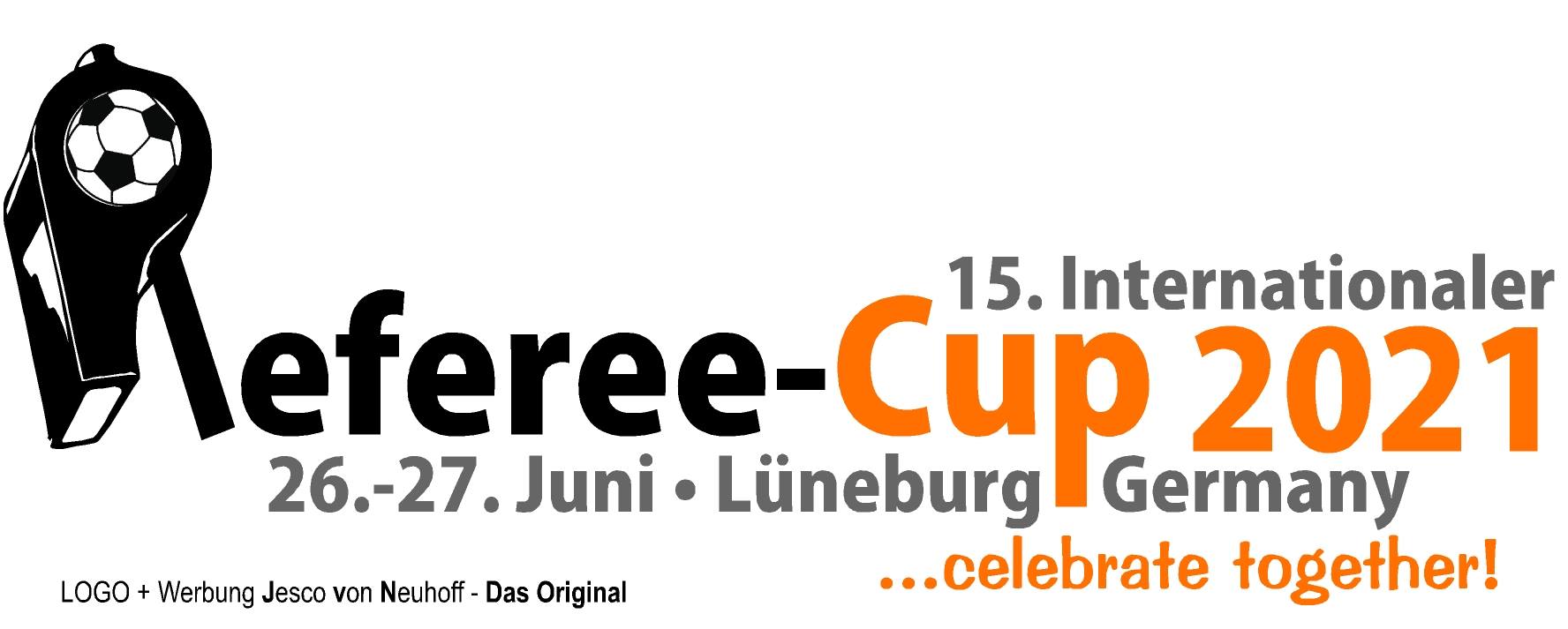 15. Internationaler Referee Cup- Program -Mi.,23.06.?	Eintreffen der Turnier-SRMittagessen	N. N.Abendessen	Vereinslokal „FairPlay“Do., 24.06.vormittags	Stadtrundgang LüneburgMittagessen	N. N.nachmittags	Draisinenfahrt (Teambuildingmaßnahme)Abendessen	N. N.Fr., 25.06.10:00	Beginn Referee Seminar Teil 1Mittagessen	N. N.16:00	Referee Seminar Teil 2 + HWK-SchirisAbendessen	N. N.19:30	Lehrabend HWKSa., 26.06.Mittagessen	Snacks VIP Bereich14:00	Hasenburg – Referee-Cup 1. TagAbendessen	FairPlay - Turnierangebot19:30	PartySo., 27.06.10:00	Hasenburg – Referee-Cup 2. TagMittagessen	Snacks VIP-Bereich16:30	Ende Referee-Cup17:30	Abendessen im „Anno 1900“ – die 3. Halbzeit mit Organisatoren, Schiedsrichtern und Gästen15. Internationaler Referee Cup- Program -Mo., 28.06.10:00	Hamburg/BerlinMittagessen	N. N.Abendessen	N. N. LüneburgDi., 29.06.11:00	Barsinghausen17:00	Snowdome BispingenAbendessen	N. N.Mi., 30.06.?	AbreisetagWeitere Sightseeingmöglichkeiten:-	Heide-Park Soltau-	Volksparkstadion Hamburg (WM-Stadion)-	Schiffshebewerk Scharnebeck-	und mehr…Eine Anwesenheit von Donnerstag (24.06.), 12:00 Uhr bis Montag (28.06.), 10:00 Uhr ist erwünscht.